Государственное профессиональное образовательное учреждение Ярославской области Ярославский профессиональный колледж №21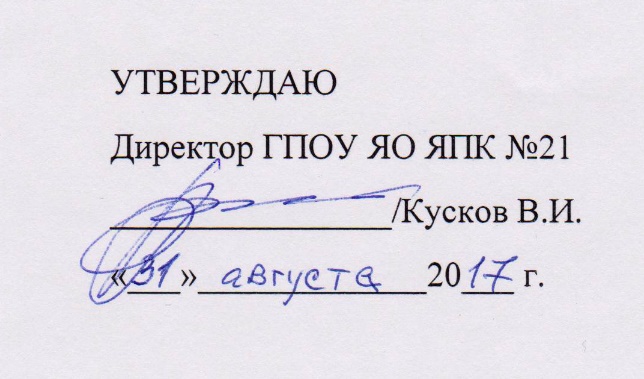 РАБОЧАЯ ПРОГРАММА УЧЕБНОЙ ДИСЦИПЛИНЫ ОП.05 Техническое черчениеЯрославль, 2017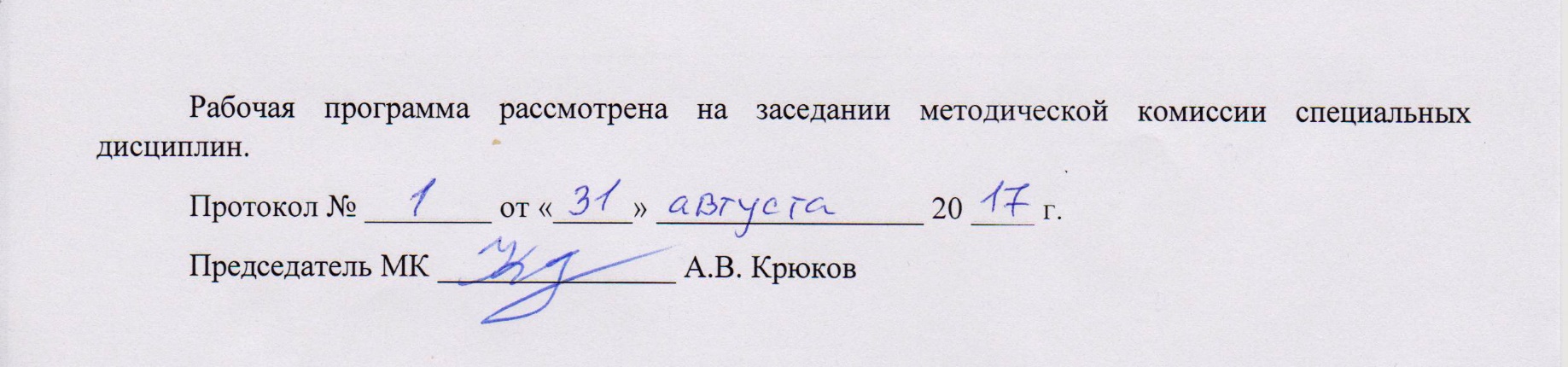 1. паспорт РАБОЧЕЙ ПРОГРАММЫ УЧЕБНОЙ ДИСЦИПЛИНЫТехническое черчение1.1. Область применения рабочей программыРабочая программа учебной дисциплины разработана на основе Федерального образовательного стандарта (далее – ФГОС) по профессии Среднего профессионального образования (далее – СПО) 23.01.03 Автомеханик, утвержденного приказом Министерства образования и науки Российской Федерации  №555 от 20.05.2010.Рабочая программа учебной дисциплины может быть использована в дополнительном профессиональном образовании и профессиональной подготовке работников в области эксплуатации транспортно-технологических машин и комплексов при наличии среднего (полного) общего образования. Опыт работы не требуется.1.2. Место учебной дисциплины в структуре основной профессиональной образовательной программы: дисциплина входит в общепрофессиональный цикл.1.3. Цели и задачи учебной дисциплины – требования к результатам освоения дисциплины:В результате освоения учебной дисциплины обучающийся должен уметь:- читать рабочие и сборочные чертежи и схемы; - выполнять эскизы, технические рисунки и простые чертежи деталей, их элементов, узлов; В результате освоения учебной дисциплины обучающийся должен знать:правила чтения технической документации;- способы графического представления объектов, пространственных образов и схем;- правила выполнения чертежей, технических рисунков и эскизов;- технику и принципы нанесения размеров.1.4. Рекомендуемое количество часов на освоение программы учебной дисциплины:максимальной учебной нагрузки обучающегося 51часа, в том числе:обязательной аудиторной учебной нагрузки обучающегося 34 часов;самостоятельной работы обучающегося 17 часа.\2. СТРУКТУРА И ПРИМЕРНОЕ СОДЕРЖАНИЕ УЧЕБНОЙ ДИСЦИПЛИНЫ2.1. Объем учебной дисциплины и виды учебной работы2.2.  Тематический план и содержание учебной дисциплины  «Техническое черчение»Для характеристики уровня освоения учебного материала используются следующие обозначения:1 – ознакомительный (узнавание ранее изученных объектов, свойств); 2 – репродуктивный (выполнение деятельности по образцу, инструкции или под руководством)3 – продуктивный (планирование и самостоятельное выполнение деятельности, решение проблемных задач)3. условия реализации УЧЕБНОЙ дисциплины3.1. Требования к минимальному материально-техническому обеспечениюРеализация учебной дисциплины требует наличия учебного кабинета «Техническое черчение».Оборудование учебного кабинета:- посадочные места по количеству обучающихся;- рабочее место преподавателя;- комплект учебно-наглядных пособий «Техническое черчение»;- комплект деталей для выполнения эскизов и технических рисунков;- модели геометрических тел (куб, шар, тор; призмы и параллелепипеды, цилиндры; конуса и т.д.);Технические средства обучения:- компьютер с лицензионным программным обеспечением и мультимедиапроектор.3.2. Информационное обеспечение обученияПеречень рекомендуемых учебных изданий, Интернет-ресурсов, дополнительной литературыОсновные источники:Бродский А.М., Фазлулин Э.М., Халдинов В.А. Инженерная графика. ОИЦ "Академия". 2016.Куприков М.Ю., Маркин Л.В. Инженерная графика (Черчение). Издательство "Дрофа". 2016.Миронов Б.Г., Панфилова Е.С. Сборник упражнений для чтения чертежей по инженерной графике. ОИЦ "Академия". 2016.Дополнительные источники:Березина Н.А. Инженерная графика. Издательство "Альфа-М". 2016.Исаев И. А. Инженерная графика: Рабочая тетрадь. Часть I. ООО Издательство «Форум». 2016.Исаев И. А. Инженерная графика: Рабочая тетрадь. Часть II. ООО Издательство «Форум». 2016.Электронные ресурсы: http://www.granitvtd.ru/index.phphttp://www.bez-dvoek.ru/education/geom/index.htm4. Контроль и оценка результатов освоения УЧЕБНОЙ ДисциплиныКонтроль и оценка результатов освоения учебной дисциплины осуществляется преподавателем в процессе проведения практических занятий, тестирования, а также выполнения обучающимися индивидуальных заданий, проектов, исследований.СОДЕРЖАНИЕ ПАСПОРТ ПРОГРАММЫ учебной дисциплины2. СТРУКТУРА и содержание учебной дисциплины3.  условия реализации учебной дисциплины4.  Контроль и оценка результатов освоения учебной дисциплиныВид учебной работыКоличество часов Максимальная учебная нагрузка (всего)51Обязательная аудиторная учебная нагрузка (всего) 34в том числе:        лабораторные работы-        практические занятия33Самостоятельная работа обучающегося (всего)17в том числе: внеаудиторная самостоятельная работа17Итоговая аттестация в форме дифференцированного зачета1Наименование разделов и темНомер урокаНомер урокаСодержание учебного материала, лабораторные работы и практические занятия, самостоятельная работа обучающихсяОбъем часовВремя на изучение темыУровень освоения1223456Раздел 1.Рабочие машиностроительные чертежи и эскизы деталейРаздел 1.Рабочие машиностроительные чертежи и эскизы деталейРаздел 1.Рабочие машиностроительные чертежи и эскизы деталейРаздел 1.Рабочие машиностроительные чертежи и эскизы деталей30Тема 1.1. Начальные сведения о рабочих чертежахСодержание учебного материала и практических работ (ПР)Содержание учебного материала и практических работ (ПР)Содержание учебного материала и практических работ (ПР)12Тема 1.1. Начальные сведения о рабочих чертежах11Введение. Значение и место курса «Техническое черчение» в подготовке рабочих. Содержание курса и его взаимосвязь с другими дисциплинами  профессионального циклов. Виды изделий и конструкторской документации. Детали, сборочные единицы, комплексы и комплекты. Единая система конструкторской документации (ЕСКД). Чертеж детали, сборочный чертеж, чертеж общего вида, габаритный чертеж, монтажный чертеж.11Тема 1.1. Начальные сведения о рабочих чертежах22ПР Расположение видов на чертеже.12Тема 1.1. Начальные сведения о рабочих чертежах33Начальные сведения о рабочих чертежах. Основные правила выполнения чертежей. Линии чертежа, форматы,  масштабы. Основная надпись чертежа, чертежные шрифты. Назначение, виды, правила выполнения и обозначение сечений. Графическое обозначение материалов в сечениях и правила их нанесения на чертежах. 12Тема 1.1. Начальные сведения о рабочих чертежах44ПР Выполнение сечений на чертеже.12Тема 1.1. Начальные сведения о рабочих чертежах55Построение разрезов, их классификация. Расположение и обозначение разрезов. Местный разрез. Соединение части вида и части разреза. Особые случаи разрезов. Сложные разрезы.12Тема 1.1. Начальные сведения о рабочих чертежах66ПР Построение разрезов на чертеже.12Тема 1.1. Начальные сведения о рабочих чертежах77ПР Построение разрезов на чертеже12Тема 1.1. Начальные сведения о рабочих чертежах88ПР Выполнение рабочего чертежа детали.12Тема 1.1. Начальные сведения о рабочих чертежах99ПР Выполнение рабочего чертежа детали.12Тема 1.1. Начальные сведения о рабочих чертежах1010Чтение чертежей. Условности и упрощения, сокращающие размер изображений без применения масштаба уменьшения. Условности и упрощения, сокращающие количество изображений. Условности и упрощения, облегчающие выполнение изображений. 12Тема 1.1. Начальные сведения о рабочих чертежах1111ПР Нанесение предельных  отклонений размеров на рабочих чертежах деталей. Указание на чертеже допусков формы и расположение поверхности.12Тема 1.1. Начальные сведения о рабочих чертежах1212ПР Указание на чертеже шероховатости поверхности, покрытий  термической и других видов обработки.12Тема 1.1. Начальные сведения о рабочих чертежахСамостоятельная работаСамостоятельная работаСамостоятельная работа5Тема 1.1. Начальные сведения о рабочих чертежах Реферат по теме «Основные правила выполнения чертежей» Реферат по теме «Основные правила выполнения чертежей» Реферат по теме «Основные правила выполнения чертежей»5Тема 1.2.Эскизы деталейСодержание учебного материала и практических работСодержание учебного материала и практических работСодержание учебного материала и практических работ7Тема 1.2.Эскизы деталей1313Эскизы. Изучение деталей. Определение необходимого количества изображений. Выбор формата. Зарисовка изображений. 12Тема 1.2.Эскизы деталей1414ПР Выполнение эскиза детали.12Тема 1.2.Эскизы деталей1515ПР Выполнение эскиза детали.12Тема 1.2.Эскизы деталей1616Нанесение размеров и шероховатости поверхностей на эскизах.12Тема 1.2.Эскизы деталей1717ПР Выполнение эскиза детали.12Тема 1.2.Эскизы деталей1818ПР Выполнение эскиза детали.12Тема 1.2.Эскизы деталей1919Контрольная работа по теме «Рабочие машиностроительные чертежи и эскизы деталей».1Тема 1.2.Эскизы деталейСамостоятельная работаСамостоятельная работаСамостоятельная работа6Тема 1.2.Эскизы деталейВыполнение презентации по теме «Эскизы деталей»Выполнение презентации по теме «Эскизы деталей»Выполнение презентации по теме «Эскизы деталей»6Раздел 2. Сборочные чертежи. СхемыРаздел 2. Сборочные чертежи. СхемыРаздел 2. Сборочные чертежи. СхемыРаздел 2. Сборочные чертежи. Схемы18Тема 2.1. Сборочные чертежиСодержание учебного материала и практических работСодержание учебного материала и практических работСодержание учебного материала и практических работ7Тема 2.1. Сборочные чертежи2020Содержание сборочного чертежа. Спецификация. Размеры на сборочных чертежах. Разрезы на сборочных чертежах. Порядок чтения сборочного чертежа. 12Тема 2.1. Сборочные чертежи2121Условности и упрощения на сборочных чертежах. Этапы деталирования.Тема 2.1. Сборочные чертежи2222ПР Деталирование.  12Тема 2.1. Сборочные чертежи2323ПР Деталирование.  12Тема 2.1. Сборочные чертежи2424ПР Заполнение спецификации12Тема 2.1. Сборочные чертежи2525ПР Заполнение спецификации12Тема 2.1. Сборочные чертежи2626ПР Чтение сборочного чертежа12Тема 2.1. Сборочные чертежиСамостоятельная работа обучающихсяСамостоятельная работа обучающихсяСамостоятельная работа обучающихся4Тема 2.1. Сборочные чертежиРеферат по теме «Сборочные чертежи»Реферат по теме «Сборочные чертежи»Реферат по теме «Сборочные чертежи»4Тема 2.2. СхемыТема 2.2. СхемыСодержание учебного материала и практических работСодержание учебного материала и практических работ7Тема 2.2. СхемыТема 2.2. Схемы27Кинематические схемы. Условные графические обозначения для кинематических схем. Порядок чтение кинематических схем. Схемы соединений.12Тема 2.2. СхемыТема 2.2. Схемы28ПР Чтение кинематических схем12Тема 2.2. СхемыТема 2.2. Схемы29ПР Чтение кинематических схем12Тема 2.2. СхемыТема 2.2. Схемы30Гидравлические и пневматические схемы. Условные графические обозначения для гидравлических схем. 12Тема 2.2. СхемыТема 2.2. Схемы31Порядок чтения гидравлических схем.1Тема 2.2. СхемыТема 2.2. Схемы32ПР Чтение гидравлических схем12Тема 2.2. СхемыТема 2.2. Схемы33ПР Чтение пневматических схем12Тема 2.2. СхемыТема 2.2. СхемыСамостоятельная работа обучающихсяСамостоятельная работа обучающихся2Тема 2.2. СхемыТема 2.2. СхемыСоздание кроссворда «Схемы»»Создание кроссворда «Схемы»»234Дифференцированный зачет1ВСЕГО:51Результаты обучения(освоенные умения, усвоенные знания)Формы и методы контроля и оценки результатов обучения уметь читать рабочие и сборочные чертежи и схемыпрактические занятия, выполнение внеаудиторных самостоятельных графических работуметь выполнять эскизы, технические рисунки и простые чертежи деталей, их элементов, узловпрактические занятия, выполнение внеаудиторных самостоятельных графических работзнать способы графического представления объектов, пространственных образов и схемконтрольная работазнать правила выполнения чертежей, технических рисунков и эскизовконтрольная работа знать техника и принципы нанесения размеровконтрольная работа